RICHTLINIEÄnderungen gegenüber letzter VersionVersion 5:Redaktionelle Änderungen im gesamten DokumentKapitel 1: Ergänzung bezüglich der horizontalen Gesetzgebung Kapitel 1.1.1. Ergänzung zu Wirkstoffen mit Rückstandshöchstgehalt (MRL) < 0,01 mg/ kgKapitel 1.3. Zusammenführung von Fragen in den ChecklistenKapitel 1.4. Streichung von e) Ursachenforschung nicht oder nur unzureichend gemacht, Ergänzung unter dem neuen Fall e) bei Überschreitung des MRLAnhang:
Kapitel 1.3.1. Änderungen bei der PhosphonsäureKapitel 1.3.2. Streichung von ETO, Aktualisierung des links für die nationale Zulassung von PBOVersion 5-1:Redaktionelle Änderung: Link zur Interpretationshilfe zu Phthalimid aktualisiertVorversion: Dokument RL_0006_4ABKÜRZUNGEN UND BEGRIFFE(*) Begriffsbestimmungen in kursiver Schrift sind den jeweiligen Gesetzestexten entnommen.INHALTEVorgehensweise beim Vorhandensein von Rückständen unerlaubter Pflanzenschutz-, Desinfektions- und Reinigungsmittel gemäß Art. 24 Abs. 1 lit. a, e, f und g der Verordnung (EU) 2018/8481Grundsätzlicher Hinweis auf die horizontale Gesetzgebung:Unbeschadet dieser Richtlinie sind alle horizontalen Rechtsmaterien wie z. B. hinsichtlich der Vorgehensweise bei Überschreiten des Rückstandshöchstgehaltes (MRL) gemäß Verordnung (EG) Nr. 396/200510 anzuwenden.Dies gilt naturgemäß auch für Wirkstoffe, deren Rückstandshöchstgehalt (MRL) < 0,01 mg/kg10 ist.Beginn der Ursachenforschung bei Rückständen unerlaubter Pflanzenschutz-, Desinfektions- und ReinigungsmittelDie Ursachenforschung aufgrund eines Rückstandsfundes ist jedenfalls gemäß 1.1.1 und gemäß 1.1.2 durchzuführen.Ursachenforschung - außer bei an Österreich gerichteten OFIS-NotifizierungenWird ein gemäß Verordnung (EU) 2018/8481 nicht zugelassener Wirkstoff/Stoff ≥0,01 mg/kg analytisch festgestellt, zeigt dies jedenfalls die Notwendigkeit einer amtlichen Untersuchung an und löst die Ursachenforschung aus. Hinweis zu Wirkstoffen mit Rückstandshöchstgehalt (MRL) < 0,01 mg/ kg:
Bei Überschreitung des Rückstandshöchstgehalts (MRLs) ist jedenfalls Ursachenforschung durchzuführen.Je nach Erzeugnis werden die Messunsicherheit beim gemessenen Analysenwert und/oder ein Verarbeitungsfaktor berücksichtigt, wie aus der folgenden Tabelle zu entnehmen ist. Etwaige Hinweise im Prüfbericht oder Gutachten des untersuchenden Labors bezüglich der Einhaltung der Vorschriften für die biologische Produktion sind irrelevant, weil die Einhaltung aller Vorschriften der Verordnung für die biologische Produktion erst aufgrund der Ergebnisse der Ursachenforschung beurteilt werden kann.Die Informationen werden gemäß Verfahrensanweisung Informationsaustausch (VA_0013) zwischen den beteiligten Stellen ausgetauscht.Tabelle: Beginn der Ursachenforschung bei unterschiedlichen Probenarten[*] Ggf. wird ein entsprechender Verarbeitungsfaktor berücksichtigtMehrfachrückständeBei Mehrfachrückständen werden die Einzelwirkstoffe/Einzelstoffe analog zur obigen Tabelle bewertet. Dabei wird jeder Rückstand je nach Probenart bewertet, wobei eine einzige Überschreitung bereits die Ursachenforschung auslöst.Beispiele: In einer Blattprobe werden drei Rückstände nachgewiesen, ein Rückstand ist unter Berücksichtigung der Messunsicherheit ≥0,01 mg/kg: 
-> Es muss Ursachenforschung betrieben werden.In einem verarbeiteten Produkt aus mehr als einer Zutat werden drei Rückstände nachgewiesen, ein Rückstand ist ohne Berücksichtigung der Messunsicherheit ≥0,01 mg/kg: 
-> Es muss Ursachenforschung betrieben werden.Bei Mehrfachrückständen werden im Rahmen der Ursachenforschung alle Wirkstoffe/Stoffe (auch solche <0,01 mg/kg) berücksichtigt, diese Wirkstoffe/Stoffe können wichtige Hinweise auf die Ursache geben (Wirkstoff-/Stoffkombinationen, Abbauraten, Aufzeichnungen des konventionellen Nachbarn, usw.)VerarbeitungsfaktorenDer Verarbeitungsfaktor kann größer oder kleiner 1 sein. Eine Anreicherung liegt immer dann vor, wenn der ermittelte Verarbeitungsfaktor größer als 1 ist, während sich eine Reduzierung der Rückstandskonzentration im verarbeiteten Erzeugnis in einem Faktor kleiner als 1 ausdrückt.Sofern vorhanden, werden produkt-, substanz- und verfahrensspezifische Verarbeitungsfaktoren verwendet; andernfalls werden geeignete Konzentrationen aus der Literatur verwendet. Information zu Verarbeitungsfaktoren: EFSA/European Database on processing factors for pesticide residues in foodhttps://zenodo.org/record/6827098#.YzW8YN9CSUlGuideline on usage of processing factors: Brussels February 22, 2022 SANTE/10704/2021https://food.ec.europa.eu/system/files/2022-02/pesticides_mrl_guidelines_proc_imp_sante-2021-10704.pdf Bundesinstitut für Risikobewertung (BfR) https://www.bfr.bund.de/cm/343/eu-datenbank-zu-verarbeitungsfaktoren.pdfAusnahme: Besteht die Vermutung, dass ein Rückstand erst nach der Verarbeitung entstanden ist (z. B. Lagerschutzmittel, Begasungsmittel, Biozid), so wird nicht auf das Ausgangsprodukt zurückgerechnet. SpezialfälleAusnahmen bezüglich des Beginns der Ursachenforschung sind im Anhang unter „Quellen für Einträge unerlaubter Rückstände- Spezialfälle“ gelistet.Ursachenforschung bei an Österreich gerichteten OFIS-NotifizierungenBei allen an Österreich gerichteten OFIS-Notifizierungen (vgl. Verfahrensanweisung Informationsaustausch (VA_0013)) muss unabhängig von der Höhe des Rückstandes die Ursachenforschung gemäß den Checklisten in Kapitel 1.3 eingeleitet werden.Ziel der Ursachenforschung bei Rückständen unerlaubter Pflanzenschutz-, Desinfektions- und ReinigungsmittelGemäß Artikel 2 Absatz 3 der Durchführungsverordnung (EU) 2021/2798 müssen die Ergebnisse der Ursachenforschung mindestens zum Schluss bezüglich der Integrität der Erzeugnisse, dem Ursprung und der Ursache des Vorhandenseins nicht zugelassener Erzeugnisse oder Stoffe kommen und abklären, ob es sich um Anwendung handelt, ob die angemessenen und verhältnismäßigen Vorsorgemaßnahmen ergriffen und ob auf frühere relevante Aufforderungen der zuständigen Behörde oder der Kontrollstelle hin Maßnahmen ergriffen wurden.Checklisten zur Ursachenforschung bei Rückständen unerlaubter Pflanzenschutz-, Desinfektions- und ReinigungsmittelFür die beiden folgenden Checklisten gilt:Gemäß Artikel 2 Absatz 2 der Durchführungsverordnung (EU) 2021/2798 werden für die Ursachenforschung geeigneten Methoden und Techniken eingesetzt.Die Abfolge der Punkte stellt keine verpflichtende Abfrage-Reihenfolge dar.Außer bei den Punkten 1 (in Checkliste 1.3.1) bzw. 1 und 2 (in Checkliste 1.3.2) besteht keine Verpflichtung, alle Punkte abzufragen. Sobald ein eindeutiges Ergebnis vorliegt, können weitere Punkte unbeantwortet bleiben.Diese Checklisten sind nicht abschließend. Weitere zielführende Erhebungen können jedenfalls durchgeführt werden.Checkliste für Proben von Blättern, Früchten und Pflanzen während der Vegetation (stehender Bestand) bis zum Zeitpunkt der ErnteWas ist/sind das/die Feldstück/e, die Kultur und die Eigentumsverhältnisse?Wo/ wie wird der gefundene Wirkstoff/Stoff idR angewendet (Desinfektion, Reinigung, Pflanzenschutz, Lagerschutz, u.a.)?
(unter Berücksichtigung der Spezialfälle, siehe Anhang, Quellen für Einträge unerlaubter Pflanzenschutzmittel-Spezialfälle)Stammt der Rückstand von einem Pflanzenschutzmittel, das in der betroffenen Kultur zugelassen ist (lt. Pflanzenschutzmittelregister) oder dort wirksam ist, und ist die Anwendung plausibel?Link PflanzenschutzmittelregisterInterpretation des Prüfberichtes: Was umfasst der Untersuchungsumfang (Multimethode, Einzelparameter)?Stammt das Analyseergebnis von einem akkreditierten Labor bzw. handelt es sich um eine akkreditierte Methode?Ist das Pflanzenschutzmittel gemäß der EU-Bio-Verordnung zugelassen oder nicht? Gibt es sonstige relevante Informationen über diese Erzeugnisse oder Stoffe?Um welche Probenart handelt es sich (z. B. Gegenprobe, Verdachtsprobe, risikoorientierte Planprobe)?Wie erfolgte die Probenziehung und durch wen (z. B. Orientierungsprobe, repräsentative Probenziehung, Eigenanalysen des Unternehmens, Eigenanalysen der Vorlieferanten, vorhandene Analysen durch die Kontrollstelle)? Gibt es eine Dokumentation der Probeziehung?Gibt es Hinweise aus der Prozesskontrolle (Aufzeichnungen des/der Bio-Unternehmers:in, Kontrolle der Betriebsmittel etc.), dass eine Anwendung stattgefunden hat?Wie lautete die Stellungnahme des:der Bio-Unternehmers:in?Kann der Rückstand aus der Zeit vor dem Umstellungsbeginn stammen? Kann der Rückstand aus dem (erlaubten) Substrat oder Stroh (z. B. Pilzproduktion) stammen? Kann der Rückstand aus einem (erlaubten) Düngemittel stammen?Kann der Rückstand aufgrund der Kulturen auf den angrenzenden Flächen von der Ausbringung auf diese angrenzenden Kulturen stammen? 
Falls der:die Bio-Unternehmer:in diesbezüglich keine Auskunft geben kann, wendet sich die Kontrollstelle an die zuständige Behörde mit der Bitte um Abklärung.Gibt es Informationen/Hinweise, die auf eine Anwendung durch den konventionellen Nachbarn hinweisen?Gibt es eine Erklärung/Bestätigung des konventionellen Nachbarn, die diesen als Verursacher des Rückstands ausweist (ggf. Spritztagebuch bzw. Aufzeichnungen über die angewendeten Pflanzenschutzmittel vom betroffenen konventionellen Nachbarn von der zuständigen Behörde einholen lassen)?Ergeben sich aufgrund der Lage, Größe und Form des beprobten Feldstückes Hinweise auf Abdrift? Ergeben sich aus der Topographie der angrenzenden Flächen (Hang, Tal, etc.) Hinweise auf Abdrift?Gibt es sonstige Hinweise aus der Prozesskontrolle, dass vom/von der Bio-Unternehmer:in keine entsprechenden Vorsorgemaßnahmen (vgl. Richtlinie RL_0007) zur Verhinderung des Risikos einer Kontamination mit nicht zugelassenen Erzeugnissen oder Stoffen getroffen wurden?Bestätigt das Ergebnis der Analyse der Gegenprobe den Wert der ersten Probe?
(Anmerkung: Eine negative Gegenprobe allein beendet die Ursachenforschung nicht automatisch.)Checkliste für Proben von geernteten Produkten bis zu verarbeiteten ProduktenWas ist/sind Name, Kennzeichnung der Partie/des Loses, die Eigentumsverhältnisse bzw. Verfügungsberechtigte und der Lagerort der Ware?
Auf welcher Stufe der Produktion, der Aufbereitung, der Lagerung oder des Vertriebs und wo genau wurde das Vorhandensein nicht zugelassener Erzeugnisse oder Stoffe festgestellt? 
Wo/ wie wird der gefundene Wirkstoff/Stoff idR angewendet (Desinfektion, Reinigung, Pflanzenschutz, Lagerschutz, u.a.)?
(unter Berücksichtigung der Spezialfälle, siehe Anhang, Quellen für Einträge unerlaubter Pflanzenschutzmittel-Spezialfälle)Stammt der Rückstand von einem Pflanzenschutzmittel, das in der betroffenen Kultur zugelassen ist (lt. Pflanzenschutzmittelregister) oder dort wirksam ist, und ist die Anwendung plausibel?Link PflanzenschutzmittelregisterInterpretation des Prüfberichtes: Was umfasst der Untersuchungsumfangs (Multimethode, Einzelparameter)Stammt das Analyseergebnis von einem akkreditierten Labor bzw. handelt es sich um eine akkreditierte Methode?Ist das Pflanzenschutzmittel gemäß der EU-Bio-Verordnung zugelassen oder nicht?Gibt es sonstige relevante Informationen über diese Erzeugnisse oder Stoffe?Wie erfolgte die Probenziehung und durch wen (z. B. Orientierungsprobe, repräsentative Probenziehung, Eigenanalysen des Unternehmens, Eigenanalysen der Vorlieferanten, vorhandene Analysen durch die Kontrollstelle)? Gibt es eine Dokumentation der Probeziehung?Um welche Probenart handelt es sich (z. B. Gegenprobe, Verdachtsprobe, risikoorientierte Planprobe)?Liegen weitere Analysenergebnisse zur betroffenen Charge vor (z. B. Monitoring von Zutaten im Rahmen der Wareneingangsprüfung)?Gibt es Rückstellmuster, die der betroffenen Charge zugeordnet werden können (z. B. vom Wareneingang, Warenausgang) und wie wurden diese gezogen?
Ist der Mengenfluss/die Rückverfolgbarkeit des beanstandeten Produktes stimmig? Sind die notwendigen Reinigungsmaßnahmen der betroffenen Einheiten/Anlagen/Anlagenteile im Bio-Unternehmen nachvollziehbar und belegt und ausreichend wirksam?Gibt es Hinweise aus der Prozesskontrolle beim Bio-Unternehmen bzw. anhand der vorliegenden Information, dass eine Anwendung des nicht erlaubten Wirkstoffes/Stoffes stattgefunden hat?Gibt es Hinweise aus der Prozesskontrolle, dass beim Bio-Unternehmen eine Vermischung/Verwechslung/Verschleppung stattgefunden hat?Bei Produkten mit mehreren Komponenten/mit Rezeptur:Kann die Herkunft des Rückstandes auf eine Zutat eingeschränkt werden bzw. können einzelne Zutaten als Verursacher des Rückstandes ausgeschlossen werden?Werden im betroffenen Produkt zugelassene konventionelle Komponenten verarbeitet, die den Rückstand verursachen können?Wie lautet die Stellungnahme des Bio-Unternehmens?
Gibt es weitere relevante Stellungnahmen der Kontrollstelle(n)/zuständigen Behörden oder weitere Gutachten entlang der betroffenen Wertschöpfungskette?
Gibt es sonstige Hinweise aus der Prozesskontrolle, dass vom Bio-Unternehmen keine entsprechenden Vorsorgemaßnahmen (vgl. Richtlinie RL_0007) zur Verhinderung des Risikos einer Kontamination mit nicht zugelassenen Erzeugnissen oder Stoffen getroffen wurden?
Bestätigt das Ergebnis der Analyse der Gegenprobe den Wert der ersten Probe?
(Anmerkung: Eine negative Gegenprobe allein beendet die Ursachenforschung nicht automatisch.)Vorgehensweise nach erfolgter Ursachenforschung bei Rückständen unerlaubter Pflanzenschutz-, Desinfektions- und ReinigungsmittelVorgehensweise bei Proben von Blättern, Früchten oder Pflanzen während der Vegetation (stehender Bestand) bis zum Zeitpunkt der ErnteIn jedem Fall erfolgt von der Kontrollstelle gemäß Verfahrensanweisung Informationsaustausch (VA_0013) eine Dokumentation und die Meldung an die zuständige Behörde.Das Ergebnis der Ursachenforschung anhand der Checkliste 1.3.1 für Proben von Blättern, Früchten und Pflanzen während der Vegetation (stehender Bestand) bis zum Zeitpunkt der Ernte ergibt:a) Der Rückstand stammt aus einer Anwendung:Bei Anwendung durch den:die Bio-Unternehmer:in: ->Maßnahme C.2.10.a laut Maßnahmenkatalog Bio (MK_0005)Bei Anwendung durch Dritte: -> C.2.10.b laut Maßnahmenkatalog Bio (MK_0005)b) Der Rückstand stammt nicht aus einer Anwendung, sondern aus Abdrift:wenn der:die Bio-Unternehmer:in verhältnismäßige und angemessene Vorsorgemaßnahmen ergriffen hat: -> keine Maßnahme laut Maßnahmenkatalog Biowenn der:die Bio-Unternehmer:in keine/nicht ausreichende verhältnismäßige und angemessene Vorsorgemaßnahmen ergriffen hat: -> Maßnahme C.2.14 laut Maßnahmenkatalog Bio (MK_0005)c) Der Rückstand stammt nicht aus einer Anwendung, sondern aus einer ubiquitären Belastung:-> keine Maßnahme laut Maßnahmenkatalog Biod) Die Ursachenforschung hat keinen Hinweis auf einen Verstoß gegen die Vorschriften der biologischen Produktion ergeben:wenn der:die Bio-Unternehmer:in verhältnismäßige und angemessene Vorsorgemaßnahmen ergriffen hat: -> keine Maßnahme laut Maßnahmenkatalog Biowenn der:die Bio-Unternehmer:in keine/nicht ausreichende verhältnismäßige und angemessene Vorsorgemaßnahmen ergriffen hat: -> Maßnahme C.2.15 laut Maßnahmenkatalog Bio (MK_0005)Vorgehensweise bei Proben von geernteten Produkten bis zu verarbeiteten Produkten:In jedem Fall erfolgt von der Kontrollstelle gemäß Verfahrensanweisung Informationsaustausch (VA_0013) eine Dokumentation und die Meldung an die zuständige Behörde.Die Rückstandshöchstgehalte gemäß Verordnung (EG) Nr. 396/200510 sind laut Geltungsbereich der Verordnung (EG) Nr. 396/200510 jedenfalls einzuhalten. Proben bzw. Waren, bei denen die Rückstandshöchstgehalte gemäß Verordnung (EG) Nr. 396/200510 überschritten werden, dürfen nicht in Verkehr gebracht werden.Das Ergebnis der Ursachenforschung anhand der Checkliste 1.3.2. (für geerntete bis verarbeitete Produkte) ergibt:a) Der Rückstand stammt aus einer Anwendung bzw. aus der Nichteinhaltung von Anhang II Teil IV 1.4. a) und b) und Anhang II Teil V 1.4. a) und b) der VO (EU) 2018/8481:Bei Anwendung durch den:die Bio-Unternehmer:in bzw. aus der Nichteinhaltung von Anhang II Teil IV 1.4. a) und b) und Anhang II Teil V 1.4. a) und b) der VO (EU) 2018/8481:
-> Maßnahmen C.4.1., C.4.7. oder C.4.8. laut Maßnahmenkatalog Bio (MK_0005)b) Der Rückstand stammt nicht aus einer Anwendung, sondern aus einer ubiquitären Belastung:-> keine Maßnahme laut Maßnahmenkatalog Bioc) Der Rückstand stammt nachweislich nicht vom Unternehmen selbst oder stammt aus der Zeit vor der Ernte: Information über den Abschluss der Ursachenforschung an die Kontrollstelle des Lieferanten mit der Bitte um ggf. weitere Abklärung:falls vor der Ernte: -> Abklärung gemäß Checkliste 1.3.1-> ggf. Maßnahme laut Maßnahmenkatalog Bio (MK_0005)d) Die Ursachenforschung hat keinen Hinweis auf einen Verstoß gegen die Vorschriften der biologischen Produktion ergeben: wenn der:die Bio-Unternehmer:in verhältnismäßige und angemessene Vorsorgemaßnahmen ergriffen hat: -> keine Maßnahme laut Maßnahmenkatalog Biowenn der:die Bio-Unternehmer:in keine/nicht ausreichende verhältnismäßige und angemessene Vorsorgemaßnahmen ergriffen hat: -> Maßnahme C.4.9. laut Maßnahmenkatalog Bio (MK_0005)e) Der Rückstandshöchstgehalt (RHG) gemäß Verordnung (EG) Nr. 396/200510 ist überschritten, die Ware ist daher nicht verkehrsfähig.-> Maßnahme C.4.0. laut Maßnahmenkatalog Bio (MK_0005)Falls der MRL überschritten ist, muss jedenfalls die zuständige Behörde informiert und die entsprechenden Maßnahmen gem. Verordnung (EG) Nr. 396/200510 ergriffen werden.Meldung von Untersuchungen und relevanten Informationen gemäß Artikel 29 (6) und (9) der Verordnung (EU) 2018/8481Siehe Verfahrensanweisung Informationsaustausch (VA_0013).MITGELTENDE DOKUMENTE,
RECHTSVORSCHRIFTEN UND EXTERNE VORGABEDOKUMENTEMitgeltenden Dokumente-	DF Durchführung der VO (EU) 2018/848 – nationale kontrollrelevante Klarstellungen zur VO (EU) 2018/848VA_0013: Verfahrensanweisung „Informationsaustausch“MK_0005: Maßnahmenkatalog gemäß Artikel 41 Abs. 4 der VO (EU) 2018/848RL_0002: Jährliche Kontrollplanung - biologische ProduktionRL_0004: Anforderungen an die Verfahren zur Probenahme - biologische ProduktionRL_0007: Verhältnismäßige und angemessene Vorsorgemaßnahmen zur Vermeidung von Kontaminationen durch nicht zugelassene Erzeugnisse oder Stoffe in der biologischen ProduktionL_0004: Empfehlungen zum Untersuchungsumfang nach dem EU-QuaDG RechtsvorschriftenDie Rechtsvorschriften iZm dieser Richtlinie ergeben sich insbesondere ausdem EU-Qualitätsregelungen-Durchführungsgesetz, BGBl. I Nr. 130/2015der Verordnung (EU) 2017/625der Verordnung (EU) 2018/848 inklusive der delegierten Verordnungen und der Durchführungsverordnungen sowieder Verordnung (EG) Nr. 396/2005 über Höchstgehalte an Pestizidrückständen in oder auf Lebens- und Futtermitteln pflanzlichen und tierischen Ursprungs in der jeweils geltenden Fassung.Externe VorgabedokumentErlässe des Bundesministeriums für Soziales, Gesundheit, Pflege und Konsumentenschutz ,
Standort: Kommunikationsplattform Verbraucher:innengesundheitVeröffentlichungen zur biologischen Produktion im Rahmen des Österreichischen Lebensmittelbuches,
Standort: Kommunikationsplattform Verbraucher:innengesundheitnationale Rechtsvorschriften,
Standort: RechtsinformationssystemEU-Rechtsvorschriften,
Standort: EUR-LexDOKUMENTENSTATUSVorlage: 9321_1ANLAGENAnhangBeispiele zur Berücksichtigung der Messunsicherheitgemessener Rückstand ist 0,010 mg/kgMU von 50% = 0,005 mg/kgBeurteilungsrelevanter Wert: 0,010 - 0,005 = 0,005 mg/kggemessener Rückstand ist 0,020 mg/kgMU von 50% = 0,010 mg/kgBeurteilungsrelevanter Wert: 0,020 - 0,010 = 0,010 mg/kggemessener Rückstand ist 0,056 mg/kgMU von 50% = 0,028 mg/kgBeurteilungsrelevanter Wert: 0,056 - 0,028 = 0,028 mg/kgHintergrund zur MessunsicherheitDie Schwankung von Messwerten der gleichen Probe liegt laborintern in der Regel zwischen 10 und 30 Prozent. Dieser Bereich wird als analytischer Streubereich oder als Vertrauensbereich bezeichnet. In diesem Bereich liegen 95 % der zu erwartenden Messergebnisse.Um die Ergebnisse unterschiedlicher Labore zu standardisieren, wurde auf EU Ebene entschieden eine Messunsicherheit von 50% zu berücksichtigen (Punkt 91, http://www.crl-pesticides.eu/library/docs/allcrl/AqcGuidance_Sanco_2009_10684.pdf). Diese Entscheidung beruht auf den Ergebnissen der teilnehmenden Labore an internationalen Laborvergleichstests, durchgeführt durch die EU-Referenzlabore.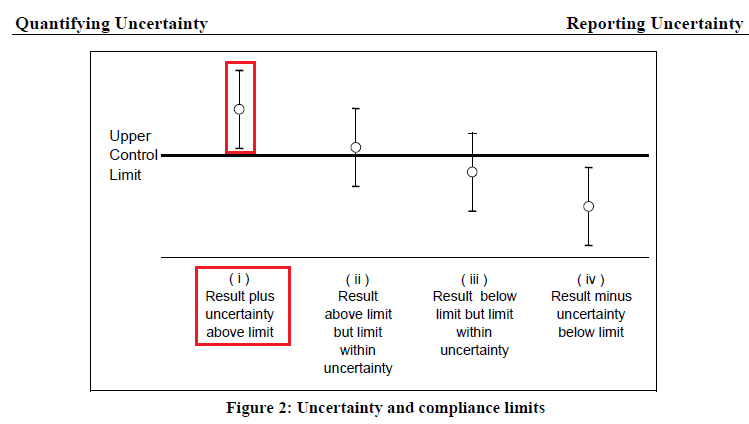 http://www.eurachem.org/images/stories/guides/pdf/QUAM2012_P1.pdfQuellen für Einträge unerlaubter Pflanzenschutzmittel ─ SpezialfälleAbweichungen vom festgelegten Beginn der UrsachenforschungHinweis:Aufgrund der Auslegung der Europäischen Kommission (vgl. Art. 29 (8) b) der Verordnung (EU) 2018/8481) besteht ein Prüfvorbehalt von Seiten des BM zu den Spezialfällen, bei denen in diesem Kapitel eine Abweichung vom Beginn der Ursachenforschung festgelegt ist.Phthalimid: Die Ursachenforschung ≥ 0,01 mg ist für Folpet/Phosmet/Phthalimid nur dann anzuwenden, wenn gleichzeitig mit Phthalimid auch Folpet oder Phosmet nachgewiesen wurden.
Weitere Hintergrundinformationen finden sich unter 1.3.2.Für folgende Wirkstoffe beginnt die Ursachenforschung ≥ 0,01 mg/kg (0,01 ppm):Bromid: ≥ 5 mg/kg (5 ppm) 
Begründung: Bei Bromid ist eine Ursachenforschung bei Rückständen < 5 mg/kg (5 ppm) (Prüfvorbehalt des BM) nicht sinnvoll, weil Bromid in diesen Konzentrationen natürlichen Ursprungs sein kann (siehe auch 1.3.2).Phosphonsäure: Bei Phosphonsäure beginnt die Ursachenforschung für ein- und zweijährige Kulturen bei Rückständen ≥ 0,05 mg/kg (0,05 ppm) für mehrjährige Dauerkulturen bei Rückständen ≥ 0,1 mg/kg (0,1 ppm). (Prüfvorbehalt des BM) http://www.eurl-pesticides.eu/library/docs/srm/EUPT-SRM13_TargetPesticideList.pdfhttp://www.eurl-pesticides.eu/library/docs/srm/EUPT-SRM12_TargetPesticideList.pdf
Die Ursachenforschung bei Fosetyl-Rückständen beginnt dagegen bei 0,01 mg/kg (0,01 ppm). Nachweise von Phosphonsäure können auf eine Anwendung von Fosetyl-Al aber auch von Kaliumphosphonat zurückzuführen sein. Die Anwendung von Kaliumphosphonat kann insbesondere beim Nachweis in Dauerkulturen länger zurückliegen (Speicherung von Phosphonsäure in Gehölzen sowie möglicherweise in Böden über mehrere Jahre). Phosphonsäure kann auch über andere Eintragswege (Düngemittel, Desinfektionsmittel, …) in die Nahrungskette gelangen, d. h. der Nachweis kann auf einen Düngemitteleinsatz vor der Umstellungszeit, auf ein Düngemittel mit unzulässiger Phosphonsäure oder auf den Einsatz eines nicht zulässigen Düngemittels/Desinfektionsmittels zurückzuführen sein. Rückstände an Fosetyl-Al können zusätzliche Informationen zur Ursachenforschung liefern.Allgemeine, beispielhafte Hintergrundinformationen zu SpezialfällenDiese Auflistung erhebt keinen Anspruch auf Vollständigkeit, sie ist nur eine beispielhafte Aufzählung. Diese Hintergrundinformationen führen nicht zu abweichenden Vorgehensweisen.Bromid (geogener Ursprung möglich):
Kann aus bromidhaltigen Begasungsmittel stammen aber auch aus dem Boden und damit natürlichen Ursprungs sein. Ferner gibt es Hinweise darauf, dass in meeresnahen Böden die natürlichen Gehalte an Bromid höher sein können. Daher sind Bromid-Werte mit Vorsicht zu interpretieren. Der BNN-Orientierungswert für Biogemüse liegt bei 5 mg/kg. Bei Gehalten ab 5 mg/kg Probe geht man von einer Anwendung von Methylbromid aus.
Diese Informationen sind bei einer Einzelfallüberprüfung von Bromid - Nachweisen in Bio-Produkten entsprechend zu berücksichtigen.
http://www.cvuas.de/pub/beitrag.asp?subid=1&Thema_ID=5&ID=2460&Pdf=No&lang=DEDithiocarbamate (phytogener Ursprung möglich):Dithiocarbamate werden als Summenparameter indirekt über den darin enthaltenen „Schwefelkohlenstoff“ (CS2) nachgewiesen und quantifiziert. Dies bedeutet, dass die einzelnen Wirkstoffe in aller Regel nicht erfasst werden können.Die Bestimmung von CS2 kann zu falsch positiven Ergebnissen führen, wenn in der Pflanze natürliche Schwefel- oder Kohlenstoff-Schwefel-Verbindungen enthalten sind. Dies ist z. B. bei den Brassicaceae (Kreuzblütler, z. B. Kohlarten und Raps) und bei Allium-Arten (z. B. Zwiebeln und Knoblauch) bekannt. Auch Caricaceae z. B. Papaya-Früchte können in Folge starker enzymatischer Aktivitäten Schwefelkohlenstoff freisetzen. Weitere Beispiele: Capparaceae (Kapern), Moringaceae (Moringa Olifera-Blätter).220404_Interpretationshilfen_OWert.pdf (n-bnn.de)Diese Informationen sind bei einer Einzelfallüberprüfung von Dithiocarbamat-Nachweisen in Bio-Produkten entsprechend zu berücksichtigen.Natürliche Wachstumsregulatoren (Phytohormone):Auxine sind eine Gruppe von natürlichen und synthetischen Wachstumsregulatoren, z. B. Indol-3-essigsäure.Nikotin (phytogener oder anthropogener Ursprung möglich):Solanaceae (Nachtschattengewächse) enthalten in geringen Mengen Nikotin, z. B. Paprika, Melanzani, Tomaten (0,011 bis 0,044 mg/kg), vor allem aber in den Blättern. Nicht bewiesen ist das natürliche Vorkommen von Nikotin in Pilzen, Tee und Moringa Olifera.Möglich ist auch eine Kontamination durch Kontakt (Raucher:innen).Auszug aus der Verordnung (EU) 2017/978 der Kommission vom 9. Juni 2017:
„Die wissenschaftlichen Erkenntnisse belegen nicht schlüssig, dass Nikotin in den betroffenen Erzeugnissen auf natürliche Weise vorkommt und wie es sich bildet. Die Behörde und die Lebensmittelunternehmer:innen haben aktuelle Überwachungsdaten vorgelegt, aus denen hervorgeht, dass die betreffenden Erzeugnisse nach wie vor Rückstände dieses Stoffes enthalten. Daher ist es angebracht, den Nikotingehalt in diesen Erzeugnissen weiterhin zu überwachen und die Geltungsdauer der betreffenden Rückstandshöchstgehalte um fünf Jahre ab dem Datum der Veröffentlichung dieser Verordnung zu verlängern.
Für getrocknete Wildpilze gelten folgende Rückstandshöchstgehalte:
2,3 mg/kg für Steinpilze, 
1,2 mg/kg für alle anderen getrockneten Wildpilze. 
Die wissenschaftlichen Erkenntnisse reichen nicht als Nachweis dafür aus, dass Nikotin in der betroffenen Feldfrucht auf natürliche Weise vorkommt und wie es sich bildet. Bei der Überarbeitung der Rückstandshöchstgehalte berücksichtigt die Kommission diese Angaben, falls sie bis zum 19. Oktober 2021 vorgelegt werden, oder, falls sie nicht bis zu diesem Datum vorliegen, das Fehlen dieser Angaben.“Diese Informationen sind bei einer Einzelfallüberprüfung von Nikotin - Nachweisen in Bio-Produkten entsprechend zu berücksichtigen.Phthalimid (möglicherweise anthropogen):Seit dem 26. August 2016 gilt eine neue Rückstandsdefinition für das Fungizid Folpet, die neben Folpet auch den Metaboliten Phthalimid einschließt („Summe von Folpet und Phthalimid, ausgedrückt als Folpet“ Verordnung (EU) 2016/156). Phthalimid ist auch der Metabolit von Phosmet.Phthalimid entsteht über die ubiquitären Umweltchemikalien „Phthalsäure“ und „Phthalsäureanhydrid“ in Reaktionen mit primären Aminogruppen, die gewöhnlich in Lebensmittel enthalten sind. Phthalsäureanhydrid findet sich z. B. in vielen Kunstharzen und Farben (auch Druckfarben) und wird in fast jeder Hausstaubprobe nachgewiesen.Phthalimid ist damit in den meisten Fällen – entgegen der neuen Rückstandsdefinition – kein Abbauprodukt von Folpet, bzw. Phosmet und deutet damit auch nicht auf dessen Einsatz hin. 220404_Interpretationshilfen_OWert.pdf (n-bnn.de)Wenn ausschließlich Phthalimid ohne Folpet oder Phosmet nachgewiesen wird, ist diese BNN-Interpretationshilfe die Grundlage für die Einzelfallüberprüfung von Phthalimid – Nachweisen. Piperonylbutoxid (PBO):Piperonylbutoxid ist kein Pflanzenschutzmittel sondern ein Synergist, und wird u.a. zu Pyrethrinen zur Verstärkung der insektiziden Wirkung zugegeben. Daher ist Piperonylbutoxid auch nicht über einen Rückstandshöchstgehalt gemäß Verordnung (EG) Nr. 396/200510geregelt.Laut Artikel 9 (3) a) der Verordnung (EU) 2018/8481 sind alle Synergisten, die laut Verordnung (EG) Nr. 1107/200911 zugelassen sind auch für die Verwendung in der biologischen Produktion zugelassen. Pyrethrine gewonnen aus Pflanzen (Chrysanthemum cinerariaefolium) sind in Anhang I der Durchführungsverordnung (EU) 2021/116514 gelistet.Momentan laufen für die Synergisten auf EU-Ebene die Bewertungen und es gelten die nationalen Zulassungen. Unter
https://ec.europa.eu/food/plant/pesticides/eu-pesticides-database/start/screen/active-substances/details/1327sind die nationalen Zulassungen von Piperonylbutoxid gelistet. Es gibt zugelassene Indikationen von Pyrethrinen in Kombination mit Piperonylbutoxid im Vorratsschutz.D. h., wenn Piperonylbutoxid national zugelassen ist, sind PBO-Rückstände kein Hinweis auf einen Verstoß gegen die Bestimmungen der Bio-Verordnung, es müssen aber die nationalen Höchstwerte eingehalten werden. Der Wirkstoff ist national in der Auslegung der Schädlingsbekämpfungsmittel-Höchstwerteverordnung (SchäHöV) in Anlage 1A des BGBl. II - ausgegeben am 27. März 2006 - Nr. 130 genannt. Höchstwerte für folgende Lebensmittel sind darin national geregelt und gelten für den konventionellen Anbau: Getreide Höchstgehalt 10,0 mg/kg Ölsaat Höchstgehalt 8,0 mg/kgObst (ausgenommen Schalenfrüchte), Gemüse, Gewürze, Rohkaffee, Tee, teeähnliche Produkte: Höchstgehalt: 3,0 mg/kgKakaokerne: Höchstgehalt: 1,0 mg/kgSonstige Höchstgehalte: 0,5 mg/kgSonstige Rückstände:Anthraquinon/Biphenyl/Nikotin:
z. B. in Tee aus Verbrennungsprozessen, durch ungeeignete TrocknungsverfahrenBoscalid: persistent im BodenChlorat, Perchlorat: 
Sowohl im Falle von Perchlorat- als auch Chloratrückständen kann von keiner unmittelbaren Anwendung als Pflanzenschutzmittel ausgegangen werden. Für beide Stoffe gilt aber – insbesondere aufgrund ihrer gesundheitsschädlichen Wirkung und ihrer Einstufung als (Prozess)-Kontaminanten, dass für die Beurteilung neben dem gesetzlichen Höchstgehalt für Perchlorat und für Chlorat das ALARA Prinzip (as low as reasonably achievable) gilt. Das bedeutet, dass die Gehalte in Lebensmitteln auf so niedrigem Level zu begrenzen sind, wie vernünftigerweise durch die gute Herstellungspraxis erreicht und technisch umgesetzt werden kann (vgl. auch Minimierungsgebot nach Art. 2 der VO (EWG) Nr. 315/935). Für Einzelfallentscheidungen kann auch aufgrund der bestimmungsgemäßen Verwendung (besonders für sensible Verbraucherzielgruppen) eine strengere Auslegung analog den gesetzlichen Höchstgehalten gerechtfertigt sein.
Perchlorat kann in der Natur sowohl aus anthropogenen als auch aus natürlichen Quellen stammen, z.B. aus der Verwendung von natürlichen Düngemitteln wie Chilesalpeter, aus industriellen Emissionen, durch natürliche Bildung von Perchlorat in der Atmosphäre und im Oberflächenwasser und durch die Bildung von Perchlorat während der Desinfektion von Wasser mit Natriumhypochlorit. 
Chloratrückstände sind häufig auf Desinfektionsmaßnahmen von Wasser zurückzuführen.Referenzen: 
Perchlorat in pflanzlichen Lebensmitteln - ein Update des CVUA Stuttgart unter:https://www.ua-bw.de/pubmobil/beitrag.asp?subid=1&Thema_ID=5&ID=2982
davon speziell:
Perchlorat in pflanzlichen Lebensmitteln – ein Follow-Up. Ein Bericht aus unserem Laboralltag von Dr. Ingrid Kaufmann-Horlacher, Ellen Scherbaum, erstmals erschienen am 06.06.2019 unter
https://www.ua-bw.de/pub/beitrag.asp?subid=1&Thema_ID=5&ID=2982
Ökomonitoring Baden-Württemberg 2020 unter:
http://www.untersuchungsaemter-bw.de/pdf/oekomonitoring2020.pdf
Da aus den bisherigen Untersuchungen (siehe Referenzen) und Ursachenforschungen hervorgeht, dass es sich bei Chlorat/Perchlorat-Rückständen nicht um Rückstände aus der Anwendung von verbotenen Betriebsmitteln handelt, ist eine Ursachenforschung im Zuge der horizontalen Gesetzgebungen erforderlich, sie ist aber nicht Gegenstand dieser Richtlinie. Bei Funden von Chlorat/Perchlorat-Rückständen durch die Kontrollstelle informiert diese die zuständige Behörde zur weiteren Ursachenforschung auf Basis der horizontalen Gesetzgebung.Chlormequat/Mepiquat in kultivierten Pilzen (z. B. Austernseitlinge, Champignons) aus kontaminiertem Substrat DDT und Metaboliten (p,p-DDE): anthropogene Substanz aus Luft oder BodenEndosulfan (z. B. in Soja aus Brasilien)Glyphosat (z. B. in Linsen aus Kanada): Ferntransport nach SikkationHexachlorbenzol: anthropogene Substanz aus Luft oder BodenMelamin und Cyanursäure:
Das Düngemittel Cyanamid bildet Melamin, Cyromazin (Pestizid) wird zu Melamin abgebaut. Trichlorcyanurat (Algizid) hydrolysiert zu Cyanursäure. Höchste Gehalte an Cyanursäure wurden in Sprossen nachgewiesen.o-Phenylphenol:
o-Phenylphenol wirkt auf Grund der Phenolgruppe toxisch auf Mikroorganismen wie Bakterien und Pilze. Es wird deshalb als Desinfektionsmittel (auch zusammen mit Wachs) und als Konservierungsstoff (Konservierung von Zitrusfrüchten, getränktes Einwickelpapier) eingesetzt. 
o-Phenylphenol ist flüchtig. 
Verräucherungsmittel zur Desinfektion auf der Basis von o-Phenylphenol (Fumagrar OPP). Der Rauch verteilt sich gleichmäßig im Raum.
Verwendung als Konservierungsstoff in der Industrie (z. B. Papier, Karton). Die Freiheit von o-Phenylphenol sollte im Rahmen der Abklärungen zur Konformität des Materials zugesichert werden.
Verwendung als Pflanzenschutzmittel (Konservierung von Zitrusfrüchten). Trennung des Warenflusses in Pack-, Lager- und Verarbeitungsbetrieben, bzw. ausgiebige Reinigung zwischen den Chargen.Pendimethalin und Prosulfocarb (Ferntransport):
https://www.bioland.de/fileadmin/dateien/HP_Dokumente/Pressemitteilungen/LUGV_Ferntransport.pdfPhosphin:
Eine mögliche Kontaminationsquelle ist belasteter Getreidestaub, der von konventionellem Getreide stammt, welches mit PH3 begast wurde, .Repellents (in Mückenschutzprodukten): DEET, Icaridin, z. B. Pilze, Blaubeeren, Pignoli
siehe nationale Aktionswerte (BMSGPK-2021-0.359.197)
https://www.verbrauchergesundheit.gv.at/Lebensmittel/buch/codex/beschluesse/Aktionswerte_fuer_bestimmte_Kontaminanten_in_Lebensmitteln.pdf?96txvgQuartäre Ammoniumverbindungen QAV:
Benzalkoniumchlorid BAC und Didecyldimethylammoniumchlorid DDAC sind keine zugelassenen Pflanzenschutzmittelwirkstoffe gemäß der Verordnung (EG) Nr. 1107/200911. Rückstandshöchstgehalte im konventionellen Anbau sind in der Verordnung (EG) Nr. 396/200510 festgelegt.
Der Einsatz als Pflanzenstärkungsmittel ist nicht zulässig. Beide Wirkstoffe werden als Biozide zur Desinfektion verwendet. Diese Verwendung kann zu nachweisbaren Rückständen gemäß Verordnung (EU) Nr. 1119/2014 in Lebensmitteln führen.Da die Ursache von QAV-Rückständen in nicht ausreichender Reinigung nach der Anwendung von Reinigungs- und Desinfektionsmitteln liegt, die momentan noch nicht gemäß Artikel 24 der Verordnung (EU) 2018/8481 verboten sind, und nicht aus der Anwendung von verbotenen Betriebsmitteln stammen, ist eine Ursachenforschung im Zuge der horizontalen Gesetzgebungen erforderlich, sie ist aber nicht Gegenstand dieser Richtlinie.Bei Funden von Rückständen von Quartären Ammoniumverbindungen durch die Kontrollstelle informiert diese die zuständige Behörde zur weiteren Ursachenforschung auf Basis der horizontalen Gesetzgebung.Triazole (Nitrifikationshemmer in Düngemittel), z. B. 1,2,4-Triazole, Triazol Alanin in GetreideVorgehensweise im Falle des Vorhandenseins von Rückständen unerlaubter Pflanzenschutz-, Desinfektions- und Reinigungsmittel gemäß Art. 24 Abs. 1 lit. a, e, f und g der Verordnung (EU) 2018/848 in der biologischen Produktion Vorgehensweise im Falle des Vorhandenseins von Rückständen unerlaubter Pflanzenschutz-, Desinfektions- und Reinigungsmittel gemäß Art. 24 Abs. 1 lit. a, e, f und g der Verordnung (EU) 2018/848 in der biologischen Produktion ZweckDiese Richtlinie beschreibt die einheitliche Vorgehensweise im Falle des Vorhandenseins von Rückständen unerlaubter Pflanzenschutz-, Desinfektions- und Reinigungsmittel gemäß Art.24 Abs. 1 lit. a, e, f und g der Verordnung (EU) 2018/8481 in der biologischen Produktion. AnwendungsbereichZuständige Behörden und Kontrollstellen im Bereich der biologischen ProduktionInhaltsverzeichnisRICHTLINIE	1ABKÜRZUNGEN UND BEGRIFFE	2INHALTE	61	Vorgehensweise beim Vorhandensein von Rückständen unerlaubter Pflanzenschutz-, Desinfektions- und Reinigungsmittel gemäß Art. 24 Abs. 1 lit. a, e, f und g der Verordnung (EU) 2018/848	61.1	Beginn der Ursachenforschung bei Rückständen unerlaubter Pflanzenschutz-, Desinfektions- und Reinigungsmittel	71.1.1	Ursachenforschung - außer bei an Österreich gerichteten OFIS-Notifizierungen	71.1.2	Ursachenforschung bei an Österreich gerichteten OFIS-Notifizierungen	81.2	Ziel der Ursachenforschung bei Rückständen unerlaubter Pflanzenschutz-, Desinfektions- und Reinigungsmittel	91.3	Checklisten zur Ursachenforschung bei Rückständen unerlaubter Pflanzenschutz-, Desinfektions- und Reinigungsmittel	91.3.1	Checkliste für Proben von Blättern, Früchten und Pflanzen während der Vegetation (stehender Bestand) bis zum Zeitpunkt der Ernte	91.3.2	Checkliste für Proben von geernteten Produkten bis zu verarbeiteten Produkten	101.4	Vorgehensweise nach erfolgter Ursachenforschung bei Rückständen unerlaubter Pflanzenschutz-, Desinfektions- und Reinigungsmittel	111.4.1	Vorgehensweise bei Proben von Blättern, Früchten oder Pflanzen während der Vegetation (stehender Bestand) bis zum Zeitpunkt der Ernte	111.4.2	Vorgehensweise bei Proben von geernteten Produkten bis zu verarbeiteten Produkten:	122	Meldung von Untersuchungen und relevanten Informationen gemäß Artikel 29 (6) und (9) der Verordnung (EU) 2018/848	13MITGELTENDE DOKUMENTE, RECHTSVORSCHRIFTEN UND EXTERNE VORGABEDOKUMENTE	14DOKUMENTENSTATUS	14ANLAGEN	151	Anhang	151.1	Beispiele zur Berücksichtigung der Messunsicherheit	151.2	Hintergrund zur Messunsicherheit	151.3	Quellen für Einträge unerlaubter Pflanzenschutzmittel ─ Spezialfälle	161.3.1	Abweichungen vom festgelegten Beginn der Ursachenforschung	161.3.2	Allgemeine, beispielhafte Hintergrundinformationen zu Spezialfällen	16Gültig ab01.01.2024AbkürzungenBezeichnungBMBundesministerium für Soziales, Gesundheit, Pflege und KonsumentenschutzBNNBund Naturkost NaturwarenidRin der RegelKStKontrollstellenMRLMaximum Residue Level (= RHG)MUMessunsicherheitOFISOrganic Farming Information SystemRHGRückstandshöchstgehalt (RHG = MRL)VOVerordnungBegriffeBegriffsbestimmungen (*)AbdriftEintrag von unerlaubten Betriebsmitteln laut dieser Richtlinie, der aus der Verfrachtung auf Nicht-Zielflächen bei aktueller Anwendung auf Fremdflächen stammt.An-/Verwendung
(beide Begriffe können synonym verwendet werden)Eintrag von unerlaubten Betriebsmitteln laut dieser Richtlinie, der aus einer direkten Applikation auf die Bio-Kultur stammt (in Verantwortung des:der Bio-Unternehmers:in selbst oder durch Dritte).Bestimmungsgrenze
(limit of quantification, LOQ)Die niedrigste Konzentration eines Wirkstoffes/Stoffes in einer Probe, die nach erfolgreicher Validierung mit einer annehmbaren Genauigkeit quantitativ bestimmt werden kann.,Kontaminanten„Als Kontaminant gilt jeder Stoff, der dem Lebensmittel nicht absichtlich hinzugefügt wird, jedoch als Rückstand der Gewinnung (einschließlich Behandlungsmethoden in Ackerbau, Viehzucht und Veterinärmedizin), Fertigung, Verarbeitung, Zubereitung, Behandlung, Aufmachung, Verpackung, Beförderung oder Lagerung des betreffenden Lebensmittels oder infolge einer Verunreinigung durch die Umwelt im Lebensmittel vorhanden ist“ .Sinngemäß gilt dies für alle Erzeugnisse (Saatgut, Futtermittel, …) im Geltungsbereich der Verordnung (EU) 2018/8481 im gesamten Produktionsprozess. Messunsicherheit (MU)Unsicherheit ist ein Parameter, assoziiert mit dem Ergebnis einer Messung, der die Streuung der Werte charakterisiert, die treffenderweise der Messgröße zugeordnet werden können. 
Anmerkung zur Pestizidanalytik: Um die Ergebnisse unterschiedlicher Labore zu standardisieren, wurde auf EU-Ebene entschieden, eine Messunsicherheit von 50% zu berücksichtigen.4Nachweisgrenze
(limit of detection, LOD)Die niedrigste Konzentration eines Wirkstoffes/Stoffes in einer Probe, die qualitativ noch erfasst werden kann.
Liegt der gefundene Wert über der Nachweisgrenze, aber noch unter der Bestimmungsgrenze, kann das Ergebnis nicht mehr genau bestimmt, sondern nur abgeschätzt werden.OFIS-NotifizierungenMeldungen über das Informationssystem für den ökologischen Landbau gemäß Art. 9 (1) a) i) und ii) und b) der Durchführungsverordnung (EU) 2021/279PestizideDer Oberbegriff „Pestizide“ umfasst neben Pflanzenschutzmitteln (siehe unten) auch Produkte wie Biozide, die nicht zur direkten Anwendung an Pflanzen, sondern zur Bekämpfung von Schädlingen und Krankheitsüberträgern wie Insekten, Ratten und Mäusen bestimmt sind.Pestizidrückstände„Pestizidrückstände“ Rückstände, auch von derzeit oder früher in Pflanzenschutzmitteln im Sinne von Artikel 2 Nummer 1 der Richtlinie 91/414/EWG verwendeten Wirkstoffen und ihren Stoffwechsel- und/oder Abbau bzw. Reaktionsprodukten, die in oder auf den unter Anhang I dieser Verordnung fallenden Erzeugnissen vorhanden sind, darunter auch insbesondere die Rückstände, die von der Verwendung im Pflanzenschutz, in der Veterinärmedizin und als Biozidprodukt herrühren können.PflanzenschutzmittelArt. 2 (1) der Verordnung (EG) Nr. 1107/2009:„Produkte in der dem Verwender gelieferten Form, die aus Wirkstoffen, Safenern oder Synergisten bestehen oder diese enthalten und für einen der nachstehenden Verwendungszwecke bestimmt sind:a) Pflanzen oder Pflanzenerzeugnisse vor Schadorganismen zu schützen oder deren Einwirkung vorzubeugen, soweit es nicht als Hauptzweck dieser Produkte erachtet wird, eher hygienischen Zwecken als dem Schutz von Pflanzen oder Pflanzenerzeugnissen zu dienen;b) in einer anderen Weise als Nährstoffe die Lebensvorgänge von Pflanzen zu beeinflussen (z. B. Wachstumsregler);c) Pflanzenerzeugnisse zu konservieren, soweit diese Stoffe oder Produkte nicht besonderen Gemeinschaftsvorschriften über konservierende Stoffe unterliegen;d) unerwünschte Pflanzen oder Pflanzenteile zu vernichten, mit Ausnahme von Algen, es sei denn, die Produkte werden auf dem Boden oder im Wasser zum Schutz von Pflanzen ausgebracht;e) ein unerwünschtes Wachstum von Pflanzen zu hemmen oder einem solchen Wachstum vorzubeugen, mit Ausnahme von Algen, es sei denn, die Produkte werden auf dem Boden oder im Wasser zum Schutz von Pflanzen ausgebracht“. Hierzu zählen Herbizide, Fungizide, Insektizide, Akarizide, Nematozide, Molluskizide, Rodentizide, Pflanzenwachstumsregulatoren und Repellentien (Abwehr- oder Vergrämungsmittel).PflanzenschutzmittelrückständeAnalog zu Art. 3 (1) der Verordnung (EG) Nr. 1107/200911:„einen oder mehrere Stoffe, die in oder auf Pflanzen oder Pflanzenerzeugnissen, essbaren Erzeugnissen tierischer Herkunft, im Trinkwasser oder anderweitig in der Umwelt vorhanden sind und deren Vorhandensein von der Verwendung von Pflanzenschutzmitteln herrührt, einschließlich ihrer Metaboliten und Abbau- oder Reaktionsprodukte“.Sofern Pflanzenschutzmittelrückstände in der biologischen Produktion nicht aus einer aktiven An-/Verwendung von Pflanzenschutzmitteln stammen, ist definitionsgemäß von Kontaminanten zu sprechen.RückständeVorhandensein unerlaubter Pflanzenschutz-, Desinfektions- und Reinigungsmittel gemäß Art. 24 Abs. 1 lit. a, e, f und g der Verordnung (EU) 2018/8481 in der biologischen Produktion, nachgewiesen durch amtliche Probenahme und Analyse in einem auf die jeweilige Methode akkreditiertes Labor basierend auf der Methodenkaskade in Artikel 34 der Verordnung (EU) 2017/625. Dies gilt für alle Produktionsschritte im Geltungsbereich der EU-Bio-Verordnung.In diesem Dokument wird der Begriff „Rückstände“ im Sinne dieser Definition verwendet.Vorbehaltlich weiterer darüber hinausgehender Empfehlungen für problematische Einzelwirkstoffe/Einzelstoffe (z. B. DEET) Rückstandshöchstgehalte von Pflanzenschutzmitteln in Lebensmitteln und Futtermitteln„Rückstandshöchstgehalt“ (RHG) die höchste zulässige Menge eines Pestizidrückstands in oder auf Lebens- oder Futtermitteln, die gemäß dieser Verordnung auf der Grundlage der guten Agrarpraxis und der geringsten Exposition der Verbraucher, die zum Schutz gefährdeter Verbraucher notwendig ist, festgesetzt wird10.Bei Erzeugnissen, für die in den Anhängen II oder III der Verordnung (EG) Nr. 396/200510 kein spezifischer Rückstandshöchstgehalt festgelegt ist, oder für nicht in Anhang IV aufgeführte Wirkstoffe gilt ein Standardwert von 0,01 mg/kg, es sei denn, dass nach dem in Artikel 45 Absatz 2 genannten Verfahren unter Berücksichtigung der verfügbaren routinemäßigen Analysemethoden unterschiedliche Standardwerte für einen Wirkstoff festgelegt worden sind. Diese Standardwerte sind in Anhang V aufzuführen11.Säuglingsanfangsnahrung und Folgenahrung:„Gemäß dem Vorsorgeprinzip wird ein sehr niedriger Rückstandshöchstgehalt (maximum residue level — MRL) von 0,01 mg/kg für alle Pestizide festgesetzt. Darüber hinaus werden strengere Grenzwerte für eine geringe Zahl von Pestiziden oder deren Metaboliten festgesetzt, bei denen sogar ein Rückstandshöchstgehalt von 0,01 mg/kg unter den ungünstigsten Aufnahmebedingungen zu einer Exposition führen könnte, die die zulässige Tagesdosis (ADI) für Säuglinge und Kleinkinder übersteigt.“.Ubiquitäre RückständeEintrag von unerlaubten Betriebsmitteln laut dieser Richtlinie, der aus einer Grundbelastung in der Umwelt (großräumige in der Umwelt vorhandene Belastungen oder kleinräumige, lokale Belastungen aus nicht aktueller Anwendung aus der Zeit konventioneller Bewirtschaftung) stammt.unerlaubte Desinfektions- und ReinigungsmittelSind im Kontext dieser Richtlinie solche, die gemäß der jeweils gültigen Durchführungsverordnung für die biologische Produktion nicht erlaubt sind, d. h., die nicht [ab Fertigstellung des Anhangs]  im Anhang IV der Durchführungsverordnung (EU) 2021/1165 bzw. bis zur Fertigstellung die national nicht als Mittel zur Reinigung und Desinfektion von Gebäuden und Anlagen für die pflanzliche Erzeugung einschließlich Lagerung in einem landwirtschaftlichen Betrieb, gelistet sind (im jeweiligen Anwendungsgebiet).unerlaubte Pflanzenschutzmittel Sind im Kontext dieser Richtlinie solche, die gemäß der jeweils gültigen Durchführungsverordnung für die biologische Produktion nicht erlaubt sind, d. h., die nicht im Anhang I der Durchführungsverordnung (EU) 2021/116514 gelistet sind.UrsachenforschungDurchführung einer amtlichen Untersuchung gemäß Art. 29 Abs. 1 lit. a) der Verordnung (EU) 2018/8481 und gemäß Art. 2 der Durchführungsverordnung (EU) 2021/2798Ver-/Anwendung 
(beide Begriffe können synonym verwendet werden)Eintrag von unerlaubten Betriebsmitteln laut dieser Richtlinie, der aus einer direkten Applikation auf die Bio-Kultur stammt (in Verantwortung des:der Bio-Unternehmers:in selbst oder durch Dritte).Verarbeitetes Produkt„Verarbeitung“ eine wesentliche Veränderung des ursprünglichen Erzeugnisses beispielweise durch Erhitzen, Räuchern, Pökeln, Reifen, Trocknen, Marinieren, Extrahieren, Extrudieren oder durch eine Kombination dieser verschiedenen Verfahren gem. Art. 2 Abs. 1 Buchstabe m der Verordnung 852/2004 Probenart Beginn der Ursachenforschung beim Vorhandensein von mindestens einem Wirkstoff/StoffBlätter, Früchte und Pflanzen während der Vegetation (stehender Bestand) bis zum Zeitpunkt der Ernte≥0,01 mg/kg (= 0,01 ppm) mit MessunsicherheitRohstoff/Produkt aus einer Zutat (Monoprodukt, verarbeitet[*] oder unverarbeitet) und 
Rohstoff/Produkt auf einen Landwirt rückverfolgbar≥0,01 mg/kg (= 0,01 ppm) mit MessunsicherheitRohstoff/Produkt aus einer Zutat (Monoprodukt, verarbeitet[*] oder unverarbeitet) und
Rohstoff/Produkt nicht auf einen Landwirt rückverfolgbar≥0,01 mg/kg (= 0,01 ppm) ohne MessunsicherheitVerarbeitete[*] Produkte aus mehr als einer Zutat≥0,01 mg/kg (=0,01 ppm) ohne Messunsicherheiterstelltfachlich geprüftQM geprüftgenehmigtNameFA RückständeFA RückständeGeschäftsstelle 
EU-QuaDGBeirat für die biol. Produktion gem. § 13 EU-QuaDG & Kontrollausschuss gem. § 5 EU-QuaDGDatum22.06.-8.11.202322.06.-8.11.20235.12.2023/12.3.2024BB: 30.11.2023KA: 14.12.2023Zeichnungohne Unterschriftohne Unterschriftohne Unterschrift ohne Unterschrift